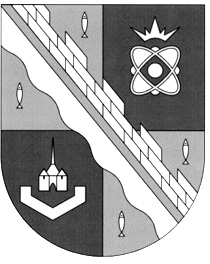 администрация МУНИЦИПАЛЬНОГО ОБРАЗОВАНИЯ                                        СОСНОВОБОРСКИЙ ГОРОДСКОЙ ОКРУГ  ЛЕНИНГРАДСКОЙ ОБЛАСТИпостановлениеот 25/08/2014 № 2040Об учебно-консультационном пункте по гражданской обороне и чрезвычайным ситуациям (УКП ГОЧС)В соответствии с требованиями Федеральных законов «О защите населения и территорий от чрезвычайных ситуаций природного и техногенного характера»                               от 21 декабря 1994 № 68-ФЗ и  «О гражданской обороне» от 12 февраля 1998 года                 № 28-ФЗ, Постановлений Правительства Российской Федерации от 24 июля 1995 года № 738 «О порядке подготовки населения в области защиты от чрезвычайных ситуаций» и от 2 ноября 2000 года № 841 «Об утверждении Положения об организации обучения населения в области гражданской обороны», Организационных указаний по обучению населения Российской Федерации в области гражданской обороны и защиты от чрезвычайных ситуаций МЧС России на 2013 – 2015 годы, и в целях повышения эффективности подготовки населения Сосновоборского городского округа по вопросам гражданской обороны, защиты населения и территорий                            от чрезвычайных ситуаций природного и техногенного характера, администрация Сосновоборского городского округа  п о с т а н о в л я е т: 1. Утвердить Положение об учебно-консультационном пункте по гражданской обороне и чрезвычайным ситуациям  (Приложение).2. В срок до 01 сентября 2014 года создать учебно-консультационный пункт по гражданской обороне и чрезвычайным ситуациям (далее - УКП ГОЧС) в помещении           № 100 здания общественных организаций (администрации Сосновоборского городского округа).  3. Ответственность за создание и организацию работы УКП ГОЧС возложить на начальника отдела гражданской защиты администрации (Кудрявцев И.В.).4. Начальнику отдела гражданской защиты:4.1. Определить:распорядок дня работы УКП ГОЧС;порядок привлечения специалистов для проведения занятий, консультаций и прочих мероприятий по обучению;порядок закрепления неработающего населения за УКП ГОЧС и распределения их по учебным группам.4.2.  Разработать расписание занятий и консультаций.5. Источник финансирования – местный бюджет (муниципальная программа Сосновоборского городского округа «Безопасность жизнедеятельности населения в Сосновоборском городском округе на 2014-2016 годы»).6. Общему отделу администрации (Тарасова М.С.) обнародовать настоящее постановление на электронном сайте городской газеты «Маяк».  7. Пресс-центру администрации (Арибжанов Р.М.) разместить настоящее постановление на официальном сайте Сосновоборского городского округа.8. Признать утратившим силу постановление главы муниципального образования, мэра города Сосновый Бор от 06.10.2003 № 912 «Об учебно-консультационных пунктах по вопросам гражданской обороны и чрезвычайным ситуациям (УКП ГОЧС)».9. Постановление вступает в силу со дня официального обнародования.10. Контроль за исполнением настоящего постановления возложить на  заместителя главы администрации по безопасности и организационным вопросам Калюжного А.В.Глава администрацииСосновоборского городского округа                                                                 В.И.ГоликовУТВЕРЖДЕНО  постановлением администрации Сосновоборского городского округа от 25/08/2014 № 2040(Приложение)П О Л О Ж Е Н И Еоб учебно-консультационном пункте по гражданской обороне и чрезвычайным ситуациям  Общие положенияУчебно-консультационный пункт по гражданской обороне и чрезвычайным ситуациям (далее - УКП ГОЧС) предназначен для обучения населения, не занятого в производстве и сфере обслуживания (неработающее население).УКП ГОЧС создаётся в соответствии с требованиями Федеральных законов № 68-ФЗ от 21.12.1998 года «О защите населения и территорий от чрезвычайных ситуаций природного и техногенного характера»  и № 28-ФЗ от 12.02.1998 года «О гражданской обороне», Постановлений Правительства Российской Федерации № 738 от 24.07.1995 года «О порядке подготовки населения в области защиты от чрезвычайных ситуаций» и № 841 от 2.11.2000 года «Об утверждении Положения об организации обучения населения в области гражданской обороны», Организационных указаний МЧС России по обучению населения Российской Федерации в области гражданской обороны и защиты от чрезвычайных ситуаций на 2013-2015 годы.УКП ГОЧС создаётся с целью обеспечения необходимых условий для подготовки неработающего населения по вопросам гражданской обороны и защиты от чрезвычайных ситуаций по месту жительства. Основными задачами УКП ГОЧС являются:организация обучения неработающего населения;выработка практических навыков для действий в условиях чрезвычайных ситуаций мирного и военного времени;повышение уровня морально-психологического состояния населения в условиях угрозы и возникновения чрезвычайных ситуаций (как мирного, так и военного времени), а также при ликвидации их последствий;пропаганда важности и необходимости всех мероприятий в области гражданской обороны и защиты от чрезвычайных ситуаций в современных условиях.1.3. Методическое руководство деятельностью УКП ГОЧС осуществляет отдел гражданской защиты администрации Сосновоборского городского округа.1.4.   Руководит работой УКП ГОЧС начальник УКП ГОЧС.  1.5. Финансирование и материальные расходы, связанные с организацией работы УКП ГОЧС, оснащением учебным имуществом, учебно-методической литературой, наглядными пособиями, оплатой труда специалистов, привлекаемых к работе на УКП ГОЧС производятся за счет средств местного бюджета.Организация работы УКП ГОЧС2.1. При организации работы УКП ГОЧС руководствуются настоящим Положением, утвержденной программой, организационно-методическими указаниями по подготовке населения по вопросам ГО и ЧС, приказами и распоряжениями вышестоящих  руководителей ГО и органов управления по делам ГО и ЧС.2.2. Обучение населения осуществляется путем:проведения занятий по программе, утвержденной постановлением администрации Сосновоборского городского округа;проведения пропагандистских и агитационных мероприятий (беседы, лекции, вечера вопросов и ответов, консультации, показ учебных кино- и видеофильмов и другие);распространения и чтения памяток, листовок, пособий, прослушивания радиопередач и просмотра телепрограмм по тематике гражданской обороны и защиты от чрезвычайных ситуаций;участия в учениях и тренировках по гражданской обороне и защите от чрезвычайных ситуаций.Основное внимание при обучении неработающего населения обращается на морально-психологическую подготовку людей, их умелые действия в чрезвычайных ситуациях, характерных для мест проживания, воспитание у них чувства высокой ответственности за свою подготовку и подготовку семьи к защите от чрезвычайных ситуаций мирного и военного времени.Обучение населения осуществляется круглогодично.2.3. Для проведения занятий обучаемые сводятся в учебные группы. Группы создаются из жителей одного дома (несколько малых домов или подъездов). Наиболее оптимальным вариантом является группа из 10 – 15 человек. При создании учебных групп желательно учитывать возраст, состояние здоровья, уровень подготовки обучаемых по вопросам гражданской обороны и защиты от чрезвычайных ситуаций. В каждой группе назначается старший группы. С учетом местных условий и подготовленности обучаемых тематика занятий ежегодно уточняется.Традиционные формы проведения занятий с данной категорией обучаемых (с учетом возраста и здоровья) могут применяться ограниченно с отдельными группами обучаемых. С подавляющим большинством неработающего населения основными формами занятий являются:практические занятия;беседы, викторины;уроки вопросов и ответов;игры, дискуссии;встречи с участниками ликвидаций последствий чрезвычайных ситуаций, руководящим составом и ветеранами гражданской обороны;просмотр видеоматериалов, прослушивание  аудиозаписей.Большую часть учебного времени следует отводить практическим занятиям и тренировкам, в ходе которых отрабатываются действия по сигналам оповещения, правила пользования индивидуальными и коллективными средствами защиты, проведение эвакомероприятий.Кроме того, может применяться самостоятельная работа по изучению учебно-методической литературы, которая, как правило, носит единичный характер.В конце учебного года проводятся итоговые занятия – методом беседы в сочетании с выполнением практических приемов по оказанию первой медицинской помощи и пользованию средствами индивидуальной и коллективной защиты.Неработающее население, прошедшее обучение по полной программе в году, может (частично или полностью) привлекаться на учения, проводимые при жилищных органах (управляющих организациях) по месту жительства.2.6. Для проведения занятий и консультаций привлекаются сотрудники  отдела гражданской защиты, администрации. По медицинским темам и по вопросам психологической подготовки к занятиям можно привлекать работников органов здравоохранения.  Подготовка  начальника  УКП ГОЧС  осуществляется в учебно-методическом центре по ГО,ЧС и ПБ Ленинградской области с периодичностью не реже одного раза в пять лет.	2.7. Контроль за работой УКП ГОЧС  осуществляет начальник отдела гражданской защиты администрации.Оборудование и оснащение УКП3.1. Класс должен вмещать 15-20 человек и быть обеспечен необходимым количеством исправной мебели. На видном месте располагаются распорядок дня и расписание занятий и консультаций.3.2. Учебно-материальная база УКП ГОЧС включает технические средства обучения, стендовое оборудование, учебные наглядные пособия, медицинское имущество и индивидуальные средства защиты, учебно-методическую литературу и дидактические материалы.3.3. Технические средства обучения – это:телевизор;проектор;экран;приемник радиовещания;компьютер с материалами для обучения;иные технические средства. Класс оборудуется следующими стендами:уголок гражданской обороны;действия населения при авариях и катастрофах;действия населения при стихийных бедствиях;новейшие средства защиты органов дыхания;умей действовать при пожаре;первая медицинская помощь при чрезвычайных ситуациях;терроризм – угроза обществу.Учебное имущество:противогазы гражданские для взрослых  – не менее 10  штук;противогазы детские – не менее 5 штук;камера защитная детская – 1 штука;респираторы (разные) – не менее 10 штук;средства защиты кожи – не менее 2 комплектов;аптечка индивидуальная АИ-2 – не менее 10 штук;огнетушители (разные) – не менее 2 штук;ватно-марлевые повязки (ВМТ) – не менее 5 штук;противопыльные тканевые маски (ПТМ-1) - не менее 5 штук;индивидуальные противохимические пакеты (ИПП) – не менее 2 штук;пакеты перевязочные индивидуальные (ППИ) – не менее 2  штук;бинты, вата и другие материалы  для изготовления простейших средств индивидуальной защиты;аптечка первой медицинской помощи – 1 штукаУчебно-методическая литература по тематике:Сборник основных нормативных и правовых актов по вопросам ГО и РСЧС;Стихийные бедствия, аварии, катастрофы. Правила поведения и действия населения (Выпуск № 1);Защита населения в чрезвычайных ситуациях (Выпуск № 2);Помощь пострадавшим. Защитные меры. (Выпуск № 3);Чрезвычайные ситуации, краткая характеристика;Радиоактивное загрязнение. Источники. Опасность. Дезактивация;Правила безопасности для детей и взрослых;Новейшие средства защиты органов дыхания и кожи;Эксплуатация защитных сооружений гражданской обороны;Терроризм и его проявления. Как вести себя при террористических актах;Действия населения по предупреждению террористических акций;Организация и проведение эвакуации населения;Безопасность и защита населения в чрезвычайных ситуациях (учебник для населения);Противопожарная безопасность;Памятки и рекомендации;Подшивки журналов «Гражданская защита» или «Военные знания».  Применительно к тематике обучения для повышения наглядности и обеспечения самостоятельной работы обучаемых  на УКП ГОЧС должны иметься комплекты плакатов, схем, видеофильмов, слайдов, диапозитивов, законодательные и нормативные акты (выписки), подшивки журналов «Гражданская защита» и «Военные знания», памятки, рекомендации, учебно-методические пособия.Оснащение  УКП ГОЧС, содержание стендов должны быть просты в оформлении, доступны для понимания, убеждать людей в реальности защиты от поражений при возникновении чрезвычайных ситуаций, воспитывать высокие морально-психологические качества.Каждый, посетивший УКП ГОЧС, должен получить конкретную исчерпывающую информацию о возможных чрезвычайных ситуациях в районе его проживания, местах укрытия и маршрутах следования к ним, адреса пунктов выдачи средств индивидуальной защиты, порядка эвакуации.Документация на УКП ГОЧСНа УКП ГОЧС должны иметься:постановление о создании УКП ГОЧС на территории муниципального образования;положение об УКП ГОЧС;план работы УКП ГОЧС на год;распорядок дня работы УКП ГОЧС;график дежурств по УКП ГОЧС сотрудников УКП ГОЧС и других привлекаемых  для этого лиц;расписания занятий и консультаций на год;журналы учета занятий и консультаций;журнал  персонального учета населения, прошедшего обучение на УКП ГОЧС;списки неработающих жильцов с указанием адреса, телефона и старших учебных групп.Обязанности   начальника УКП ГОЧС5.1.Начальник УКП ГОЧС подчиняется  начальнику отдела гражданской защиты администрации. Он отвечает за планирование, организацию и ход учебного процесса, состояние учебно-материальной базы.5.2 Начальник  УКП ГОЧС обязан:разрабатывать и вести планирующие, учетные и отчетные документы;в соответствии с расписанием проводить занятия и консультации;осуществлять контроль за ходом самостоятельного обучения и оказывать помощь обучаемым;проводить инструктаж руководителей занятий и старших групп;вести учет подготовки неработающего населения;составлять годовой отчет о выполнении плана работы УКП ГОЧС и представлять его начальнику отдела гражданской защиты администрации;составлять заявки на приобретение учебных и наглядных пособий, и технических средств обучения, литературы, организовать их учет, хранение и своевременное списание;следить за содержанием помещения, соблюдением правил пожарной безопасности.